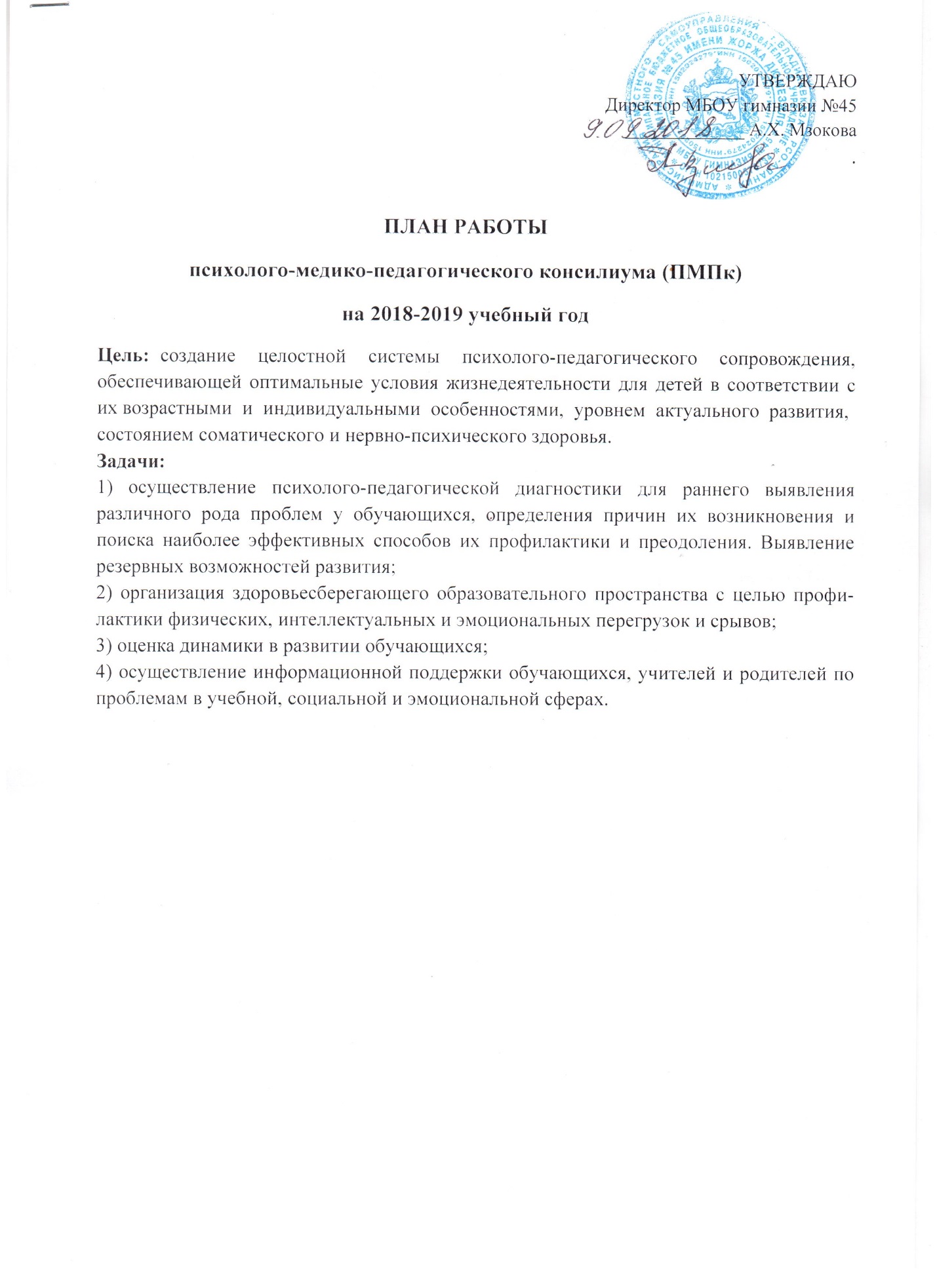 УТВЕРЖДАЮ Директор МБОУ гимназии №45_____________ А.Х. Мзокова.ПЛАН РАБОТЫпсихолого-медико-педагогического консилиума (ПМПк)на 2018-2019 учебный годЦель: создание  целостной  системы  психолого-педагогического  сопровождения, обеспечивающей оптимальные условия жизнедеятельности для детей в соответствии с их возрастными  и  индивидуальными  особенностями,  уровнем  актуального  развития, состоянием соматического и нервно-психического здоровья.Задачи:1) осуществление психолого-педагогической диагностики для раннего выявления различного рода проблем у обучающихся, определения причин их возникновения и поиска наиболее эффективных способов их профилактики и преодоления. Выявление резервных возможностей развития;2) организация здоровьесберегающего образовательного пространства с целью профилактики физических, интеллектуальных и эмоциональных перегрузок и срывов;3) оценка динамики в развитии обучающихся;4) осуществление информационной поддержки обучающихся, учителей и родителей по проблемам в учебной, социальной и эмоциональной сферах.Внеплановые консилиумыВнеплановые заседания консилиума проходят по запросам педагогов,родителей (законных представителей) по мере необходимости.Примерная тематика заседаний:№ п\пМероприятия Дата проведенияОтветственный 1.Планирование деятельности школьного психолого-медико-педагогического консилиума на 2018-2019 учебный год:-состав специалистов ПМПк;-циклограмма деятельности школьного психолого-медико-педагогического консилиума. (Заседание 1)СентябрьЧлены ПМПк2.Комплексное обследование обучающихся педагогом-психологом на начало учебного года по следующим направлениям:- изучение личностных особенностей ребёнка, эмоционально-волевая сфера;- углубленное выявление уровня познавательной и учебной деятельности;- уровня социального развития и социальная адаптация;- уровень сформированности речевого развития. ОктябрьЧлены ПМПк, педагог-психологАдаптация воспитанников 1-х, 5-х классов к условиям обученияю Анализ результатов прохождения воспитанниками указанной категории адаптационного периода, определение стратегии сопровождения. (Заседание 2)НоябрьЧлены ПМПк3.Психофизические возможности обучающихся (по запросу)В течение годаЧлены ПМПк, классные руководителиРекомендации ПМПк учителям, работающим с обучающимися, стоящими на контроле ПМПкВ течение годаЧлены ПМПкПсихолого – педагогические консультации для родителейВ течение года, по необходимостиЧлены ПМПкАдаптация вновь прибывших воспитанников.В течение годаЧлены ПМПкЭмоциональное состояние школьников. Повышение уровня педагогической компетентности по данному вопросу среди педагогических работников образовательного учреждения. (Заседание 3)ФевральАнализ состояния обучения и развития учащихся 2-9 классов, стоящих на учете ПМПк.Обследование учащихся, испытывающих трудности в обучении, для решения вопросов дублирования программы обучения. (Заседание 4)АпрельЧлены ПМПк, классные руководители.4.Анализ работы специалистов консилиума за 2018-2018 учебный год, проект плана на 2019-2020 учебный год.МайЧлены ПМПк6.Профилактика суицидального поведения, конфликтного поведения, агрессии.В течение годаЧлены ПМПк№ п/пТемаСроки1.Изменение формы обучения.по необходимости2.Обсуждение проблем в обучении или воспитании.по необходимости3.Определение формы обучения для вновь прибывших в течение года учащихся.по необходимости4.Работа с педагогами, классными руководителями по проблемам детей «группы риска».по необходимости